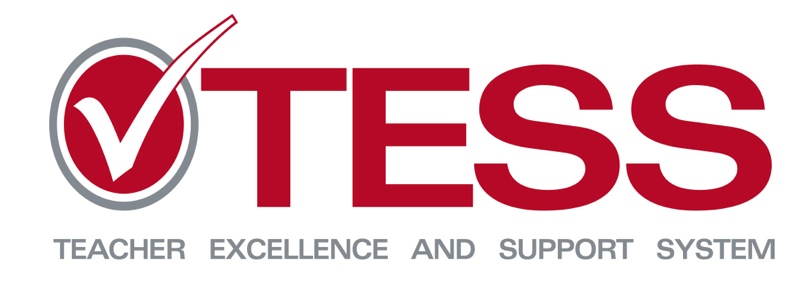  AR Teacher Excellence Support System (TESS)Pre-Summative Evaluation Questions (Optional)													__Teacher’s Name			     Grade/Subject			TESS Track_________________________________________________________________________________Evaluator				     Pre-Conference			Date of ObservationAre there other artifacts reflecting your growth during the school year to submit prior to the final conference?What examples of growth in identified components do I need to highlight from earlier in the year until now?What changes, from professional learning attended, have enhanced your achievement in your growth areas this year?